7APAP			             		                              ПОСТАНОВЛЕНИЕ      «24» марта  2022 й                                         №23                         «24» марта  2022 годаОб отмене постановления Администрации сельского поселения Михайловский сельсовет муниципального района Дуванский район Республики Башкортостан № 65  от 18.11.2020 года «Об утверждении Административного регламента предоставления муниципальной услуги «Осуществление муниципального контроля за обеспечением сохранности автомобильных дорог местного значения на территории сельского поселения Михайловский сельсовет муниципального района Дуванский район Республики Башкортостан»     На основании экспертного заключения Государственного комитета Республики Башкортостан по делам юстиции от 15.03.2021 года НГР RU 03090005202000038, в целях приведения муниципальных нормативных правовых актов в соответствие с  действующим законодательством, п о с т а н о в л я ю:1.Отменить постановление Администрации сельского поселения Михайловский сельсовет муниципального района Дуванский район Республики Башкортостан от 18.11.2020 года №65 «Об утверждении Административного регламента предоставления муниципальной услуги «Осуществление муниципального контроля за обеспечением сохранности автомобильных дорог местного значения на территории сельского поселения Михайловский сельсовет муниципального района Дуванский район Республики Башкортостан»2. Настоящее постановление вступает в силу со дня его опубликования.3. Контроль за исполнением настоящего постановления оставляю за собой.        Глава сельского поселения                                                       А.М.Васильев      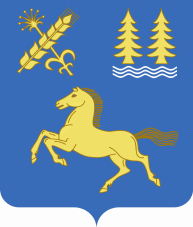 ОГРН 1020200786297